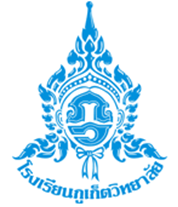 แผนการจัดการเรียนรู้รายวิชา ……………………………………...  รหัสวิชา ……………………ชั้นมัธยมศึกษาปีที่ ……… จำนวน  ………   ชั่วโมง/สัปดาห์จำนวน  ………….. หน่วยการเรียนภาคเรียนที่  ………  ปีการศึกษา  ……………..ชื่อ …………………………………………ตำแหน่ง .............................................กลุ่มสาระการเรียนรู้……………………………………โรงเรียนภูเก็ตวิทยาลัย  จังหวัดภูเก็ตแผนการจัดการเรียนรู้รายวิชา ……………….     รหัสวิชา ……………………ชั้นมัธยมศึกษาปีที่ ………….จำนวน……..….ชั่วโมง/สัปดาห์จำนวน………..…..หน่วยการเรียน/น้ำหนักภาคเรียนที่……..ปีการศึกษา….....….ผู้สอน  ..........................................……--------------------------------------------------------------------------------------------------------------------              ผู้นิเทศ  ติดตาม	……………………………….			                      ……………………………………          (..................................  )                                           ( นางเนตรชนก  ทัศนกมล)หัวหน้ากลุ่มสาระการเรียนรู้..........			       รองผู้อำนวยการกลุ่มบริหารวิชาการ             ………/………./……….  			                        ………../………./…….---------------------------------------------------------------------------------------------------------------------อนุมัติ…………………………………(นายวัชรศักดิ์ สงค์ปาน)ผู้อำนวยการโรงเรียนภูเก็ตวิทยาลัย..……/………../………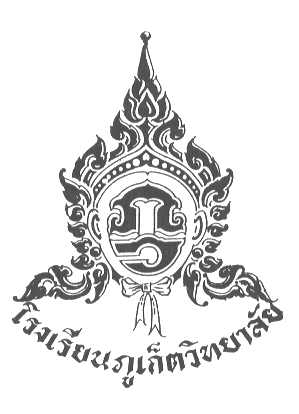 1.	สาระสำคัญ/แนวคิด........................................................................................................................................................................................................................................................................................................................................................................................................................................................................................................................................................................................................................................................................................................................2.	สาระการเรียนรู้	2.1..................................................................................................................................................................	2.2..................................................................................................................................................................	2.3..................................................................................................................................................................	2.4..................................................................................................................................................................3.  การบูรณาการ ( ปรัชญาเศรษฐกิจพอเพียง/หลักสูตรท้องถิ่น/อาเซียน/กลุ่มสาระฯ อื่น ๆ)     ........................................................................................................................................................................	........................................................................................................................................................................     ........................................................................................................................................................................4.	มาตรฐานการเรียนรู้และตัวชี้วัด/ ผลการเรียนรู้ที่คาดหวัง	4.1  …………………………………………………………………….	4.2 …………………………………………………………………….5.  จุดประสงค์การเรียนรู้ 	5.1  ความรู้ความเข้าใจ (K)		1.  …………………………………………………………………….		2.  …………………………………………………………………….          5.2  ทักษะ / กระบวนการ (P)		 1.  …………………………………………………………………….		 2.  …………………………………………………………………….		           5.3  ทัศนคติ/เจตคติ (A)  		  1. ……………………………………………………………………. 		  2. ……………………………………………………………………. 6.  คุณลักษณะอันพึงประสงค์     6.1  …………………………………………………………………….     6.2  …………………………………………………………………….     6.3  …………………………………………………………………….     6.4  …………………………………………………………………….7.  สมรรถนะสำคัญของผู้เรียน     7.1  ความสามารถในการสื่อสาร     7.2  ความสามารถในการแก้ปัญหา     7.3  ความสามารถในการใช้ทักษะชีวิต     7.4  ความสามารถในการใช้เทคโนโลยี8.	กระบวนการจัดการเรียน/กิจกรรมการเรียนรู้	8.1 .................................................................................................................................................................  	8.2 .................................................................................................................................................................    	8.3 .................................................................................................................................................................  9.	สื่อ/แหล่งเรียนรู้	9.1 .................................................................................................................................................................  	9.2 .................................................................................................................................................................    	9.3 .................................................................................................................................................................  10.	การวัดและประเมินผล11.   ความคิดเห็น (ผู้บริหาร / หรือผู้ที่ได้รับมอบหมาย)ได้ทำการตรวจแผนการจัดการเรียนรู้ของ .............................................  แล้วมีความคิดเห็นดังนี้		11.1  เป็นแผนการจัดการเรียนรู้ที่			  ดีมาก				  ดี		                       พอใช้				  ต้องปรับปรุง		11.2  การจัดกิจกรรมการเรียนรู้ได้นำเอากระบวนการเรียนรู้		     	  ที่เน้นผู้เรียนเป็นสำคัญ ใช้ในการสอนได้อย่างเหมาะสม		      	  ที่ยังไม่เน้นผู้เรียนเป็นสำคัญ ควรปรับปรุงพัฒนาต่อไป		11.3  เป็นแผนการจัดการเรียนรู้ที่		     	  นำไปใช้ได้สอนได้		      	  ควรปรับปรุงก่อนนำไปใช้		11.4  ข้อเสนอแนะอื่น ๆ		...............................................................................................................................................................		...............................................................................................................................................................		...............................................................................................................................................................		...............................................................................................................................................................		...............................................................................................................................................................		...............................................................................................................................................................           ลงชื่อ......................................................	                 ลงชื่อ......................................................	     (.....................................................)		                (นางเนตรชนก ทัศนกมล)             หัวหน้ากลุ่มสาระการเรียนรู้....................                      รองผู้อำนวยการกลุ่มบริหารวิชาการ            .................../....................../.................                       .................../....................../.................                                                               ลงชื่อ......................................................(นายวัชรศักดิ์ สงค์ปาน)ผู้อำนวยการโรงเรียนภูเก็ตวิทยาลัย.................../....................../.................12. บันทึกหลังการจัดการเรียนรู้....................................................................................................................................................................................................................................................................................................................................................................................................................................................................................................................................................................................................................................................................................................................................................................................................................................................................................................................................................................................................................................................................................           ลงชื่อ......................................................	                 ลงชื่อ......................................................	     (.....................................................)		          (.......................................................)                              ครูผู้สอน				            หัวหน้ากลุ่มสาระการเรียนรู้........            .................../....................../.................                       .................../....................../.................                                                               เป้าหมายวิธีวัดเครื่องมือวัดเกณฑ์การประเมินด้านความรู้ด้านทักษะ/กระบวนการด้านคุณลักษณะอันพึงประสงค์ ด้านสมรรถนะสำคัญของผู้เรียน